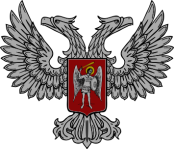 АДМИНИСТРАЦИЯ ГОРОДА ГОРЛОВКАРАСПОРЯЖЕНИЕ   главы администрации28  августа 2018 г.             		                                       № 770-рг. ГорловкаОб организации подвоза обучающихся
в 2018-2019 учебном году 	На основании подпункта 3 пункта 2 статьи 7 Закона Донецкой Народной Республики «Об образовании», в целях осуществления  бесплатного подвоза обучающихся Горловской общеобразовательной школы I-III ступеней № 15,  Горловской общеобразовательной школы I-III ступеней № 42, Горловской общеобразовательной школы I-III ступеней № 29, Горловской сельской общеобразовательной школы I-III ступеней № 58, руководствуясь пунктом 4.1, раздела 4 Положения об администрации города Горловка, утвержденного распоряжением главы администрации города Горловка от 13 февраля 2015 г. № 1-р	1. Организовать с 01 сентября 2018 года подвоз обучающихся Горловской общеобразовательной школы I-III ступеней № 15, Горловской общеобразовательной школы I-III ступеней № 42, Горловской общеобразовательной школы I-III ступеней № 29 к месту обучения и обратно на договорной основе.2. Организовать с 01 сентября 2018 года подвоз обучающихся школьным автобусом КАВЗ 397652 в Горловскую сельскую общеобразовательную школу I-III ступеней № 58 и обратно.3. Управлению образования администрации города Горловка (Полубан) при организации подвоза обучающихся обеспечить соблюдение норм и требований действующего законодательства.24. Настоящее Распоряжение подлежит опубликованию на официальном сайте города Горловка.5. Координацию работы по выполнению настоящего Распоряжения возложить на Управление образования администрации города Горловка (Полубан), контроль – на заместителя главы администрации города Горловка Жукову В.В.Глава администрации                                                		И.С. Приходько 